EXEMPT JOB DESCRIPTION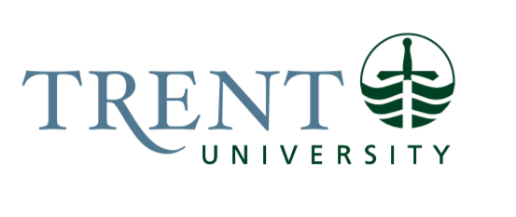 Job Title: 		Varsity Athletic TherapistJob Number:			X-428 | VIP: 1751			Band:			EXEMPT-4		Department: 			Athletics & Recreation					Supervisor Title: 	Varsity Athletic Therapist & Wellness CoordinatorLast Reviewed:			April 16, 2024Job Purpose:Reporting to the Varsity Athletic Therapist & Wellness Coordinator, this position will provide athletic therapy services including the assessment, management, and treatment of acute and chronic athletic injuries among the Excalibur varsity programs. Designing rehabilitative programs, the incumbent will also assist in the prevention of athletic injuries using various prophylactic taping and bracing techniques, as well as education towards training. The incumbent will work in close collaboration with the Varsity Athletic Therapist & Wellness Coordinator, coaches, staff, and faculty members across the university to coordinate support for student-athletes and student-therapists. In addition, the Athletic Therapist will also liaise with external service providers as required.Duties include providing and organizing therapy coverage for our varsity program with key components including: prevention, assessment, and rehabilitation of athletic injuries; and supervision, delegation, and education of student trainers and certified athletic therapists.Key Activities:Provide clinical athletic therapy services for our varsity program with key components including injury prevention, assessment, and rehabilitation; responsible for supervision, delegation, and education of student-trainers and certified athletic therapists. Leads and motivates part-time student staff/placement/volunteer team (i.e. Kinesiology students) to support athletic therapy and wellness programs and initiatives.Responsible for being familiar with industry leading information, techniques, and developments in the area of athletic therapy and health and wellness.Excellent managerial, organizational, teamwork and interpersonal skillsProvide quality athletic therapy and wellness services to student athletes, defined as timely and effective feedback from coaches, student-athletes, and allied health care providers and established Trent University processes.Maintain positive and professional relationships with internal and external contacts.Maintains accurate documentation of treatments and related insurance claims.Operate the clinic space in a professional manner (cleanliness, security, timeliness).Promotes a positive professional image of the Excalibur program by providing high-quality customer service to all student-athletes.Responds in a professional and timely manner to inquiries, complaints or suggestions from our varsity teams and partners.Leads by example and is a role model for other staff, encouraging a welcoming environment and professional and courteous service. AdministrationExcellent organizational, teamwork and interpersonal skills.Maintains an accurate records management system, both electronic (Player’s Health) and paper records for our varsity program; meeting all applicable compliance standards, privacy and health requirements and protocols. Maintains accurate documentation of treatments and related insurance claims.Responsible for scheduling appointments, billing, and contacting student-athletes for any necessary follow-up.Reviews and responds to student-athlete and coach inquiries in a thorough and timely fashion. Works cooperatively with other Athletics Department staff to share information that is pertinent to other program areas.Human ResourcesSupervises part-time student staff/placement/volunteers through ongoing training, supervision, and coaching.Assists the Varsity Athletic Therapist & Wellness Coordinator to provide regular in-services training to student trainers and recertification courses as needed.Assists with the supervision and development of staff and volunteers, through ongoing training, supervision, and coaching.Responds in a professional and timely manner to inquiries, complaints or suggestions from our varsity teams and partners.Education Required:Bachelor’s Degree (4 years) from a CATA accredited institution in Canada.Experience/Qualifications Required:Minimum of two (2) years’ experience in a relevant work environment, preferably at the professional, University or College Level.Certified physiotherapist or athletic therapist and in good standing with the CATA.Advanced Certification in Athletic Therapy Current First Aid, Sport First Responder, AED, and CPR.Strong organizational and communication skills.Experience in sport field care at a high-performance level, preferably in an inter-university sport setting.Training in health and wellness environment.Demonstrated knowledge base in exercise and wellness theory and practice. Strong supervisory, interpersonal, and training skills.Solid organizational and time management skills.Conflict resolution skills; ability to diffuse potentially volatile situations.Demonstrated ability to work as a team player within an athletics environment.Must be able to work evenings/weekends during varsity season.Supervision:Provide guidance to student employees/placement students/volunteers. Job Evaluation Factors:Responsibility for the Work of OthersIndirect Responsibility Part-time student staff/placement students/volunteersPartnershipsTrent Kinesiology DepartmentTrent Health in MotionTrent Student Wellness CentreCanadian Sport Institute OntarioCanadian Athletic Therapist Association Sport Specific Provincial or National Sport Organizations